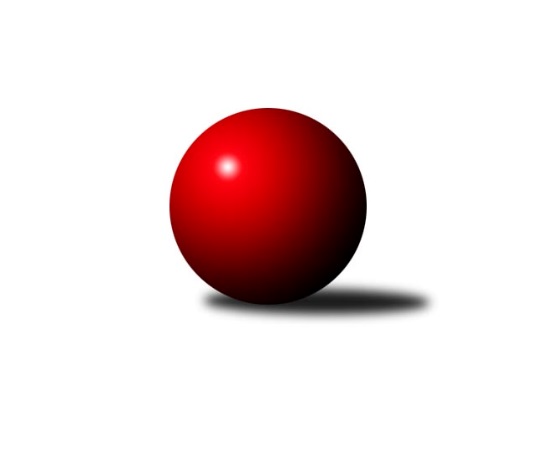 Č.23Ročník 2017/2018	18.3.2018Nejlepšího výkonu v tomto kole: 1744 dosáhlo družstvo: TJ KK Louny BOkresní přebor - skupina A 2017/2018Výsledky 23. kolaSouhrnný přehled výsledků:TJ Elektrárny Kadaň C	- TJ MUS Most	5:1	1679:1584	5.0:3.0	15.3.SKK Bílina C	- SKK Podbořany B	2:4	1468:1541	4.0:4.0	15.3.Sokol Spořice B	- TJ VTŽ Chomutov C	5:1	1584:1490	5.0:3.0	17.3.TJ Lokomotiva Žatec B	- Sokol Spořice C	1:5	1625:1651	2.0:6.0	17.3.TJ Sokol Údlice C	- SKK Podbořany C		dohrávka		20.3.TJ Lokomotiva Žatec C	- TJ KK Louny B		dohrávka		20.3.Sokol Spořice D	- TJ Sokol Údlice B		dohrávka		21.3.Sokol Spořice B	- TJ KK Louny B	1:5	1491:1536	3.5:4.5	13.3.Tabulka družstev:	1.	TJ MUS Most	23	17	0	6	94.0 : 44.0 	118.0 : 66.0 	 1628	34	2.	Sokol Spořice C	23	16	1	6	85.5 : 52.5 	98.5 : 81.5 	 1593	33	3.	TJ KK Louny B	22	15	2	5	83.0 : 49.0 	98.0 : 78.0 	 1611	32	4.	TJ Sokol Údlice B	21	15	1	5	87.0 : 39.0 	99.5 : 69.5 	 1611	31	5.	TJ Lokomotiva Žatec B	23	12	4	7	80.5 : 57.5 	108.5 : 75.5 	 1625	28	6.	Sokol Spořice B	23	13	1	9	73.0 : 65.0 	105.5 : 79.5 	 1612	27	7.	TJ Elektrárny Kadaň C	23	13	0	10	74.0 : 64.0 	95.0 : 89.0 	 1604	26	8.	SKK Podbořany B	23	12	0	11	73.0 : 65.0 	98.5 : 85.5 	 1618	24	9.	TJ VTŽ Chomutov C	23	9	1	13	55.0 : 83.0 	82.5 : 101.5 	 1556	19	10.	TJ Lokomotiva Žatec C	22	8	0	14	55.5 : 76.5 	67.5 : 108.5 	 1540	16	11.	TJ Sokol Údlice C	22	7	1	14	55.0 : 77.0 	80.5 : 95.5 	 1553	15	12.	SKK Podbořany C	22	7	0	15	49.0 : 83.0 	67.5 : 104.5 	 1543	14	13.	Sokol Spořice D	22	6	1	15	49.5 : 82.5 	71.0 : 105.0 	 1549	13	14.	SKK Bílina C	22	1	0	21	28.0 : 104.0 	62.5 : 113.5 	 1465	2Podrobné výsledky kola:	 TJ Elektrárny Kadaň C	1679	5:1	1584	TJ MUS Most	Pavel, ml. Nocar ml.	 	 211 	 237 		448 	 2:0 	 357 	 	167 	 190		Miroslav Šlosar	Pavel, st. Nocar st.	 	 205 	 191 		396 	 1:1 	 391 	 	198 	 193		Julius Hidvegi	Jan Zach	 	 209 	 208 		417 	 1:1 	 407 	 	173 	 234		Roman Moucha	Jaroslav Seifert	 	 226 	 192 		418 	 1:1 	 429 	 	210 	 219		Josef Drahošrozhodčí: Nejlepšího výkonu v tomto utkání: 448 kuželek dosáhli: Pavel, ml. Nocar ml.	 SKK Bílina C	1468	2:4	1541	SKK Podbořany B	Jana Černíková	 	 203 	 186 		389 	 2:0 	 378 	 	201 	 177		Tadeáš Zeman	Veronika Šílová	 	 163 	 149 		312 	 0:2 	 373 	 	175 	 198		Marek Půta	Josef Kraus	 	 182 	 162 		344 	 0:2 	 398 	 	192 	 206		Zdeněk Ausbuher	Rudolf Podhola	 	 205 	 218 		423 	 2:0 	 392 	 	195 	 197		Kamil Srkalrozhodčí: Nejlepší výkon utkání: 423 - Rudolf Podhola	 Sokol Spořice B	1584	5:1	1490	TJ VTŽ Chomutov C	Martina Kuželová	 	 216 	 163 		379 	 1:1 	 321 	 	155 	 166		Jitka Váňová	Petr Vokálek	 	 194 	 178 		372 	 0:2 	 391 	 	199 	 192		Dančo Bosilkov	Miroslav Lazarčik	 	 215 	 201 		416 	 2:0 	 389 	 	208 	 181		Milan Šmejkal	Jitka Jindrová	 	 220 	 197 		417 	 2:0 	 389 	 	204 	 185		Viktor Žďárskýrozhodčí: Nejlepší výkon utkání: 417 - Jitka Jindrová	 TJ Lokomotiva Žatec B	1625	1:5	1651	Sokol Spořice C	Zdeněk, ml. Ptáček ml.	 	 205 	 202 		407 	 0:2 	 457 	 	231 	 226		Radek Šelmek	Zdeněk Verner	 	 205 	 204 		409 	 2:0 	 352 	 	184 	 168		Milada Pšeničková	Michal Dvořák	 	 208 	 196 		404 	 0:2 	 434 	 	214 	 220		Tomáš Raisr	Michaela Šuterová	 	 196 	 209 		405 	 0:2 	 408 	 	197 	 211		Jiřina Kařízkovározhodčí: Nejlepší výkon utkání: 457 - Radek Šelmek	 Sokol Spořice B	1491	1:5	1536	TJ KK Louny B	Martina Kuželová	 	 163 	 190 		353 	 1:1 	 373 	 	197 	 176		Daniela Hlaváčová	Marek Sýkora	 	 183 	 183 		366 	 1:1 	 383 	 	176 	 207		Miroslav Sodomka	Miroslav Lazarčik	 	 197 	 181 		378 	 0.5:1.5 	 394 	 	197 	 197		Aleš Kopčík	Jitka Jindrová	 	 181 	 213 		394 	 1:1 	 386 	 	189 	 197		Václav, ml. Valenta ml.rozhodčí: Nejlepšího výkonu v tomto utkání: 394 kuželek dosáhli: Aleš Kopčík, Jitka JindrováPořadí jednotlivců:	jméno hráče	družstvo	celkem	plné	dorážka	chyby	poměr kuž.	Maximum	1.	Josef Drahoš 	TJ MUS Most	436.04	293.1	142.9	5.1	8/9	(486)	2.	Jaroslav Verner 	TJ Sokol Údlice B	434.70	301.8	132.9	6.1	6/8	(507)	3.	Radek Šelmek 	Sokol Spořice C	431.21	294.3	136.9	7.4	7/8	(457)	4.	Michal Dvořák 	TJ Lokomotiva Žatec B	429.68	294.5	135.2	7.2	7/9	(475)	5.	Jitka Jindrová 	Sokol Spořice B	428.32	295.2	133.1	4.4	8/8	(440)	6.	Rudolf Podhola 	SKK Bílina C	426.79	294.3	132.5	5.1	6/8	(461)	7.	Václav, ml. Valenta  ml.	TJ KK Louny B	423.21	293.5	129.7	7.0	9/9	(511)	8.	Jiří Kartus 	SKK Podbořany B	420.89	292.2	128.7	7.4	7/9	(466)	9.	Blažej Kašný 	TJ Sokol Údlice C	420.07	294.8	125.3	4.8	6/9	(455)	10.	Roman Moucha 	TJ MUS Most	417.26	290.0	127.3	7.6	9/9	(472)	11.	David Alföldi 	SKK Podbořany C	416.52	287.3	129.2	8.5	7/8	(450)	12.	Miroslav Sodomka 	TJ KK Louny B	413.65	290.6	123.1	8.8	6/9	(445)	13.	Petr Andres 	Sokol Spořice D	413.47	286.2	127.3	8.0	7/7	(457)	14.	Václav Šváb 	SKK Podbořany B	410.70	285.6	125.1	8.3	7/9	(470)	15.	Zdeněk Verner 	TJ Lokomotiva Žatec B	409.88	287.3	122.6	9.2	8/9	(454)	16.	Jaroslav Seifert 	TJ Elektrárny Kadaň C	409.04	280.9	128.2	7.2	8/8	(481)	17.	Milan Černý 	Sokol Spořice D	408.60	293.9	114.7	8.9	7/7	(438)	18.	Jan Čermák 	TJ Lokomotiva Žatec C	407.88	283.3	124.6	8.0	9/9	(443)	19.	Jiřina Kařízková 	Sokol Spořice C	406.27	282.5	123.7	7.4	8/8	(453)	20.	Jaroslav Hodinář 	TJ Sokol Údlice B	405.50	288.0	117.5	8.1	7/8	(438)	21.	Jan Zach 	TJ Elektrárny Kadaň C	403.31	281.3	122.1	9.2	8/8	(461)	22.	Viktor Žďárský 	TJ VTŽ Chomutov C	403.00	287.5	115.5	10.5	8/8	(452)	23.	Tomáš Raisr 	Sokol Spořice C	400.75	275.9	124.9	9.6	7/8	(434)	24.	Marek Půta 	SKK Podbořany B	400.68	282.2	118.5	9.4	7/9	(435)	25.	Michaela Šuterová 	TJ Lokomotiva Žatec B	400.44	285.7	114.8	9.0	7/9	(429)	26.	Karel Nudčenko 	TJ Sokol Údlice C	398.43	274.1	124.3	7.1	7/9	(429)	27.	Pavel, st. Nocar  st.	TJ Elektrárny Kadaň C	398.29	274.2	124.1	8.5	7/8	(464)	28.	Miriam Nocarová 	TJ Elektrárny Kadaň C	397.09	276.7	120.4	8.4	7/8	(428)	29.	Miroslav Lazarčik 	Sokol Spořice B	397.07	279.8	117.3	7.5	8/8	(430)	30.	Milan Šmejkal 	TJ VTŽ Chomutov C	396.70	283.3	113.4	9.2	7/8	(429)	31.	Michal Šlajchrt 	TJ Sokol Údlice B	396.56	275.9	120.7	7.4	7/8	(425)	32.	Zdeněk, ml. Ptáček  ml.	TJ Lokomotiva Žatec B	396.33	279.5	116.9	8.8	7/9	(439)	33.	Bára Zemanová 	SKK Podbořany B	395.31	279.1	116.2	10.3	8/9	(458)	34.	Martin Král 	TJ KK Louny B	394.97	279.8	115.2	12.6	6/9	(447)	35.	Tadeáš Zeman 	SKK Podbořany B	393.17	275.7	117.4	10.8	9/9	(449)	36.	Dančo Bosilkov 	TJ VTŽ Chomutov C	393.07	280.0	113.1	10.7	8/8	(466)	37.	Miroslav Šlosar 	TJ MUS Most	392.21	283.6	108.6	12.3	7/9	(479)	38.	Stanislav Třešňák 	SKK Podbořany C	390.17	271.5	118.7	11.5	6/8	(430)	39.	Milan Daniš 	TJ Sokol Údlice C	389.49	275.2	114.3	11.3	7/9	(438)	40.	Matěj Mára 	SKK Podbořany C	387.87	278.6	109.3	11.0	7/8	(418)	41.	Pavel Vacinek 	TJ Lokomotiva Žatec C	387.43	281.0	106.4	11.5	7/9	(418)	42.	Lubomír Ptáček 	TJ Lokomotiva Žatec B	386.64	277.7	108.9	11.1	8/9	(429)	43.	Zdeněk Ausbuher 	SKK Podbořany B	385.04	278.5	106.5	12.6	6/9	(437)	44.	Pavel Vaníček 	TJ VTŽ Chomutov C	383.66	273.2	110.5	10.0	7/8	(436)	45.	Václav Krist 	TJ MUS Most	382.54	270.9	111.7	11.2	7/9	(449)	46.	Eva Chotová 	TJ Lokomotiva Žatec C	382.37	270.9	111.4	11.4	7/9	(411)	47.	Petr Vokálek 	Sokol Spořice B	381.47	275.1	106.4	10.8	8/8	(421)	48.	Miloš Kubizňák 	TJ KK Louny B	380.46	271.3	109.2	13.2	7/9	(436)	49.	Václav Šulc 	TJ Sokol Údlice B	379.08	260.8	118.3	8.7	6/8	(396)	50.	Jana Černíková 	SKK Bílina C	376.59	271.2	105.4	11.9	8/8	(418)	51.	Milan Kozler 	SKK Podbořany C	374.07	265.9	108.2	10.9	7/8	(411)	52.	Vlastimil Heryšer 	SKK Podbořany C	372.63	271.7	100.9	11.8	6/8	(430)	53.	Miroslav Vízek 	TJ Lokomotiva Žatec C	370.80	262.4	108.4	11.5	8/9	(400)	54.	Boleslava Slunéčková 	Sokol Spořice D	369.73	265.4	104.3	13.4	7/7	(392)	55.	Gustav Marenčák 	Sokol Spořice D	367.23	273.6	93.6	13.8	7/7	(393)	56.	Milada Pšeničková 	Sokol Spořice C	360.04	265.2	94.8	14.5	7/8	(376)	57.	Jitka Váňová 	TJ VTŽ Chomutov C	351.90	260.2	91.8	14.1	6/8	(412)	58.	Václav Sikyta 	SKK Bílina C	350.99	252.5	98.5	15.1	7/8	(384)	59.	Jiří Suchánek 	TJ Sokol Údlice C	349.67	257.2	92.5	15.4	6/9	(383)	60.	Karel Hulha 	SKK Bílina C	337.61	248.1	89.5	17.2	7/8	(372)		Rudolf Šamaj 	TJ MUS Most	429.79	294.3	135.5	5.5	3/9	(452)		Kamil Srkal 	SKK Podbořany B	427.83	298.8	129.0	7.0	3/9	(450)		Jaroslav Krása 	TJ Elektrárny Kadaň C	424.67	290.3	134.3	5.3	3/8	(439)		Jindřich Šebelík 	TJ Sokol Údlice B	417.16	286.2	130.9	5.5	5/8	(468)		Martin Lázna 	TJ KK Louny B	415.50	285.3	130.3	9.8	2/9	(420)		Eduard Houdek 	TJ Sokol Údlice B	412.66	294.6	118.1	7.3	4/8	(457)		Josef Korbelík 	TJ Sokol Údlice B	412.00	299.0	113.0	8.0	1/8	(412)		Ladislav Smreček 	TJ KK Louny B	408.65	287.8	120.9	10.9	4/9	(456)		Julius Hidvegi 	TJ MUS Most	407.56	283.4	124.2	7.9	5/9	(442)		Martina Kuželová 	Sokol Spořice B	405.15	281.0	124.2	6.8	5/8	(431)		Jaroslava Paganiková 	TJ Sokol Údlice C	400.49	284.5	116.0	9.2	5/9	(434)		Marek Sýkora 	Sokol Spořice B	400.11	278.7	121.5	8.3	5/8	(415)		Jaroslav Kotápiš 	TJ Sokol Údlice B	400.00	286.0	114.0	9.0	1/8	(400)		Aleš Kopčík 	TJ KK Louny B	399.53	287.4	112.1	10.2	4/9	(466)		Šárka Uhlíková 	TJ Lokomotiva Žatec B	396.96	275.1	121.8	7.2	4/9	(435)		Lada Strnadová 	TJ Elektrárny Kadaň C	392.75	282.5	110.3	11.3	2/8	(433)		Michal Janči 	TJ Sokol Údlice C	390.05	278.5	111.6	6.5	5/9	(420)		Petr Heryšer 	SKK Podbořany C	386.75	265.0	121.8	11.3	2/8	(399)		Jan Zajíc 	SKK Podbořany C	385.88	267.5	118.4	9.6	4/8	(431)		Daniel Nudčenko 	TJ Sokol Údlice C	385.00	264.6	120.4	13.0	4/9	(438)		Antonín Šulc 	TJ Sokol Údlice B	384.30	272.9	111.4	11.0	2/8	(421)		Pavel, ml. Nocar  ml.	TJ Elektrárny Kadaň C	379.13	267.3	111.8	13.1	4/8	(448)		Daniela Hlaváčová 	TJ KK Louny B	377.20	269.7	107.5	11.8	5/9	(427)		David Bidmon 	TJ Elektrárny Kadaň C	376.00	261.0	115.0	13.0	1/8	(376)		Jana Černá 	Sokol Spořice C	374.38	272.0	102.4	15.3	5/8	(402)		Uršula Fazekašová 	TJ Sokol Údlice B	372.00	268.0	104.0	12.0	1/8	(372)		Václav Talián 	SKK Bílina C	371.00	275.0	96.0	15.0	1/8	(371)		Rudolf Hofmann 	TJ Lokomotiva Žatec C	370.48	267.4	103.1	12.0	5/9	(408)		Pavla Vacinková 	TJ Lokomotiva Žatec C	358.08	269.3	88.8	17.3	3/9	(377)		Tomáš Pičkár 	TJ Sokol Údlice C	357.83	248.5	109.3	12.3	3/9	(384)		Michaela Černá 	Sokol Spořice D	355.33	269.9	85.4	15.8	2/7	(392)		Ladislav Mandinec 	SKK Podbořany C	346.80	258.0	88.8	15.8	5/8	(415)		Veronika Šílová 	SKK Bílina C	346.41	252.6	93.8	15.3	3/8	(384)		Jiří Šlajchrt 	TJ Sokol Údlice B	337.50	260.5	77.0	18.0	2/8	(370)		Stanislav Machát 	TJ Sokol Údlice C	333.00	254.0	79.0	21.0	1/9	(333)		Ladislav Veselý 	TJ MUS Most	330.94	256.0	74.9	21.5	4/9	(387)		Josef Kraus 	SKK Bílina C	316.00	239.0	77.0	20.3	3/8	(344)		Andrea Fialová 	Sokol Spořice D	312.67	236.7	76.0	19.7	3/7	(324)		Jana Blašková 	Sokol Spořice B	181.00	138.0	43.0	39.0	1/8	(181)Sportovně technické informace:Starty náhradníků:registrační číslo	jméno a příjmení 	datum startu 	družstvo	číslo startu13090	Michaela Šuterová	17.03.2018	TJ Lokomotiva Žatec B	10x17352	Zdeněk Ptáček ml.	17.03.2018	TJ Lokomotiva Žatec B	6x3953	Rudolf Podhola	15.03.2018	SKK Bílina C	6x15981	Zdeněk Verner	17.03.2018	TJ Lokomotiva Žatec B	8x22978	Viktor Žďárský	17.03.2018	TJ VTŽ Chomutov C	9x12473	Jaroslav Seifert	15.03.2018	TJ Elektrárny Kadaň C	9x17459	Michal Dvořák	17.03.2018	TJ Lokomotiva Žatec B	6x1695	Jitka Jindrová	17.03.2018	Sokol Spořice B	9x24834	Tadeáš Zeman	15.03.2018	SKK Podbořany B	9x24828	Zdeněk Ausbuher	15.03.2018	SKK Podbořany B	5x19615	Daniela Hlaváčová	13.03.2018	TJ KK Louny B	6x24152	Dančo Bosilkov	17.03.2018	TJ VTŽ Chomutov C	8x21303	Jan Zach	15.03.2018	TJ Elektrárny Kadaň C	5x13414	Kamil Srkal	15.03.2018	SKK Podbořany B	4x
Hráči dopsaní na soupisku:registrační číslo	jméno a příjmení 	datum startu 	družstvo	Program dalšího kola:24. kolo20.3.2018	út	17:00	TJ Sokol Údlice C - SKK Podbořany C (dohrávka z 23. kola)	20.3.2018	út	17:30	TJ Lokomotiva Žatec C - TJ KK Louny B (dohrávka z 23. kola)	21.3.2018	st	17:30	Sokol Spořice D - TJ Sokol Údlice B (dohrávka z 23. kola)	22.3.2018	čt	17:00	TJ MUS Most - TJ KK Louny B	24.3.2018	so	9:00	TJ Lokomotiva Žatec B - SKK Bílina C	24.3.2018	so	13:30	SKK Podbořany C - Sokol Spořice B	24.3.2018	so	14:00	Sokol Spořice C - TJ Elektrárny Kadaň C	24.3.2018	so	14:00	TJ VTŽ Chomutov C - TJ Sokol Údlice B	24.3.2018	so	14:30	TJ Sokol Údlice C - TJ Lokomotiva Žatec C	24.3.2018	so	16:00	SKK Podbořany B - Sokol Spořice D	Nejlepší šestka kola - absolutněNejlepší šestka kola - absolutněNejlepší šestka kola - absolutněNejlepší šestka kola - absolutněNejlepší šestka kola - dle průměru kuželenNejlepší šestka kola - dle průměru kuželenNejlepší šestka kola - dle průměru kuželenNejlepší šestka kola - dle průměru kuželenNejlepší šestka kola - dle průměru kuželenPočetJménoNázev týmuVýkonPočetJménoNázev týmuPrůměr (%)Výkon14xVáclav, ml. Valenta ml.KK Louny B4758xVáclav, ml. Valenta ml.KK Louny B121.764754xRadek ŠelmekSpořice C4579xRadek ŠelmekSpořice C117.144572xPavel, ml. Nocar ml.El. Kadaň C4484xAleš KopčíkKK Louny B114.074458xDavid AlföldiPodbořany C44613xJitka JindrováSpořice B112.534175xAleš KopčíkKK Louny B4454xDavid AlföldiPodbořany C112.284461xTomáš RaisrSpořice C4342xMiroslav LazarčikSpořice B112.26416